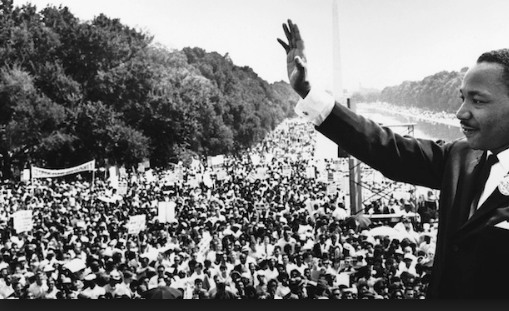 STUDY GROUP LEADERLETTER FROM BIRMINGHAM JAILResources:  Suggestions and EvaluationPublished 7/23/18STUDY GROUP LEADER GUIDE“Letter from a Birmingham Jail”Introduction: This is a “guide” for the study of Martin Luther King's “Letter from a Birmingham Jail”.  The length of each session and the number of meetings can vary, but it is suggested that a group meet for about 1½ hours each time and there should be at least five sessions.    Because King's “Letter” can bring out a variety of reactions, feelings and ideas, it is important to ensure that participants feel safe. To that end, develop guidelines for confidentiality, pledge to honor each person's response as a contribution; assure that no one person dominates the conversation.    See below for suggestions    Some strategies for group process might be to invite participants to keep a journal each week and write down and reflect on instances of racism they experience/observe/read about. At the end of each session, the group could be invited to take a few moments of silence, with the invitation to share one word about “where they are now”, “what they experienced”, “how they feel,” etc.      Evaluation of the process will take place continually as the leader assesses the group's situation and adjustment made for how material is presented and discussed. At the end of the last session, however, we ask that the leader fill out the Evaluation Form.Please feel free to adapt as you see fit, for your group, number of sessions, and length of time per session.The next pages have page breaks in case you want to print out questions for your group discussions.Session 1: Quick Get-to-know-you: Let each participant introduce self briefly and state why they are attending this groupEstablish group norms (see below for suggestions)What was going on in April 1963?   View short context:  https://www.youtube.com/watch?v=XIpfCVt2eb4Read Aloud Historical Context (Participant’s Package)Ask for Group SharingWhat was the immediate catalyst for Dr. King writing the letter?Read Aloud:  Letter from 8 Alabama Clergymen to Martin Luther King Jr, published in the local newspaper (Participant’s Package)Brief discussion: How do you identify with their concerns? Do they raise issues current today? Why was MLK in jail?Listen to the letter.   Here are 3 excellent optionsDr. King reading his Letter. https://www.youtube.com/watch?time_continue=3&v=ATPSht6318oView a film: A reading of the Letter by various community leaders with powerful pictures from the times https://www.youtube.com/watch?v=__cT397uOakHave one or more participants in your group read one or two paraphs, either in is entirety, or with breaks for group discussionProcess participants' responses: feelings? physical reaction?  ways in which Pastors and King see the situation differently?Homework: -Journal: please find a quiet place to write any thoughts that have come to you in your notebook/journal about the experience of session one, and during the week notice any incident that bears on the topics MLK addressed- Read King's Letter perhaps paying attention to words/phrases/images he use?Session 2: Suggested Discussion PointsWe suggest you break into groups of 6 or 8,  to 10- 12 to focus on questions of interest.  Your group may want to vote on the questions of greatest interest, or may want to cover all questions.  It is certainly ok to have a free discussion.  How is reading the letter different from the group experience of watching/listening to many people read the letter?What catches your attention or unsettles you in reading the letter?   What new thoughts/ideas/ reactions occurred to you? What is the crux of the conflict between Dr. King and the faith community bishops and other leaders? Where/ Why did King and Pastors agree/disagree?  How do you view the context of his reply and our current state of race relations?  Compare/contrast our current state of conflict in the USA with the Civil Rights Era conflict.The letter speaks of economic exploitation of people of color by the white power structure for centuries.  How about today?  Do we white people continue to 'benefit' from economic exploitation of poor people today?Have you ever experienced the kind of violent persecution and abuse experienced by black people and other minorities and marginalized communities and individuals? Or had a friend or family member who did so?What inner spiritual resources sustained and empowered the civil rights protesters, especially the young people?   Today?What did you think of "Uncomfortable" by Jodi Heights  https://www.youtube.com/watch?v=TAkuDZ9maa0We suggest spending am hour with the small groups, and then convening to a larger group if appropriate asking for sharing and discussion of  observations.     We also suggest spending the last 10 minutes requesting items of interest for Session 3, and ending in community prayer. Session 3: Suggested Discussion PointsSession 3 could take off where Session 2 left off.    Perhaps your group would like to spend more time on one or more of the questions from Session 2, or prioritizing the items of interest at the conclusion of Session 2Here are some additional discussions points to consider:About two-thirds of way in his letter, MLK Jr expresses his opinion of church ministers (clergy and lay).  What is your reaction?  What stance should the Church play (including the wider church, your regional organization/hierarchy, your immediate faith community, and of course you as individual)If MLK came to Cape Cod today, how would he be received?   What do you notice about racie on the Cape today?  How welcoming is your church/community to persons of color?  Are the people with whom you work and play similar in color, economic condition, educational and ethnic background?   What are your own feelings and behavior towards the “other”?    What is white privilege, and how is it expressed now where you live?How relevant to your own experience is King's discussion of Black History; what words do you use to talk about race?  Define the “other”. Define Racism.What was MLK's response to “patience”?  Why did he not want to “wait” any longer?  Do you think all laws are just?   When is it justified to break the law?  Why was MLK willing to go to jail/put his life on the line? We suggest spending an hour in small group discussion, then coming together to share highlights, and to suggest topics of interest for further exploration on Session 4. Session 4:  TO BE DETERMINED BY THE GROUP PROCESSEarlier this year, an interfaith group of 23 religious leaders made a public statement “Reclaiming Jesus:  a confession of Faith”, quoting MLK Jr “The church must be reminded that it is not the master or servant of the state, but rather the conscience of the state.   http://reclaimingjesus.org     What are your thoughts and reactions?Final Session:  During this session, focus on personal/corporate action. Reflect on MLK's 4 steps:Collection of factsNegotiationSelf-purificationDirect action. Ask: What will you do now in the presence of racist act or word? Where do you discern injustice in your community? Who is working on it and what might you be willing to do? Lastly, please Complete the Final Evaluation form: How many in the group? Meeting place? Highs/Lows in group discussion and process? What aspects of King's letter did the group struggle with the most? How/Were disagreements settled? Did people admit to changing their  thinking about race and the need for and ways to address racism today?  Decisions about actions?                Ground Rules for GroupsEveryone’s story is heard and respected. Things shared in confidence are held in confidence. People take responsibility for their own learning and growth. It’s okay to disagree.It’s not okay to shame, blame, or attack. Hurtful or offensive remarks and behaviors do not go unaddressed. People can practice speaking the truth in love. People can practice trying on new ideas.Oops and Ouch Rule:Say “OOPS” to acknowledge when you may unintentionally say something and wish you had not.Say “OUCH” when someone’s words or actions offend you. Ouch should not be used simply when someone disagrees with what’s been said, but only when they are offended or personally attacked.If your group uses this rule, explain that this will suspend conversation for a moment, during which you’ll ask the participant about the “ouch” and then encourage participantsinvolved to further discuss the issue at a break. It is important the facilitator does not ask the participant who made the offensive comment to explain or justify their statements,which sets the dialogue up to become a debate.Guidelines you might list:Listen carefully before responding and when you do respond, begin by paraphrasing what you heard the other person say to ensure you correctly understand them.Speak from your own experience.As you share insights gained from the group, respect confidentiality.Honor your own discomfort at things that are being said or done by members of the group, so that expressions of racism (and other “isms”) do not go unaddressed.Pay attention to times when you are responding (verbally or nonverbally) with defensiveness and denial, and be open to exploring what lies beneath those responses.Share the time and space with others.Allow each other and ourselves to change.5 Key Suggestions for MLK LFBJ Group ProcessIf possible, have 2 facilitators for each study group – different genders, races, or sexual orientation is ideal. How you connect to each other can help make participants feel comfortable.Open the group with essential information, eg: this is the group studying the Letter from the Birmingham Jail; the bathrooms are downstairs to your right; we are meeting for 1.5 hours today and for five weekly sessions. We hope you can join us for the entire series.               Facilitators are timekeepers. Respecting people’s time commitment means they’re more likely to return.People listen best when they trust they’ll be listened to. Good to start each group and especially the first group with people getting their voices in the room. Providing a prompt makes this easy. Would you tell us your name, where you are from, and what you remember from 1963 or what you remember learning about 1963? Or, more simply, why did you come? (Choose one prompt only).  Then facilitators start the checking in by modeling it in a personable and brief way. This can discourage people telling their life stories, unless it’s a small group and that feels okay to you.Participants who participate often have better experiences – it can help to noticeand politely inquire of anyone who has not spoken who might have something to add to the conversation.Our roles as facilitators also involves listening. People may have difficult things that come up around racial experiences. If someone has a troubling story, let them take the time they need, we can listen in a kind way, and then when it feels right steer the conversation back to the Letter.These may become comfortable conversations as people get to know each other.We don’t need to cling to the agenda if people are engaged from the reading and want to bring up current issues, personal experiences, etc.These are reflections and suggestions only. Everyone will do best as they practice their own facilitating style..EVALUATION FormThe MLK Action Committee would like to hear from you about your group after completing the Study Guide for MLK's Letter From Birmingham Jail. Please return the completed questionnaire to Becky Alden, raalden@capecod.net. Or mail it to Becky Alden, MLK Action Committee, 333 Route 28, Apt. 10, Harwichport, MA 02646Was your group a preexisting group, or a new group created just for this study? Please describe the group, the organization you are affiliated with, your groups’ focus and perhaps even a short description of the interests and backgrounds of your leaders and participants so we can tailor our material for future groupsHow many were in your group? (if religious, how many participants/leaders were clergy?)Please give us feedback about our Participant, Leader and Resource Material? Did it help? How could it have been improved?Can you tell us some of the actions your group, or members of your group plan on doing as a result of this study? Any other comments would be gratefully appreciated.Thank you for completing this questionnaire!